COUNTY COMMISSION RECORD, VERNON COUNTYWednesday, March 20, 2024,	                                                                    6th March Adj.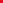 THE VERNON COUNTY COMMISSION MET, PURSUANT TO ADJOURNMENT, WEDNESDAY, MARCH 20, 2024, AT 9:00 A.M.  PRESENT: JOE WILSON, PRESIDING COMMISSIONER; CINDY THOMPSON, NORTHERN COMMISSIONER; EVERETT L. WOLFE, SOUTHERN COMMISSIONER                                                             ARPA APPLICATIONSThe Commission met to discuss ARPA applications that have been received. Dawn Jones, freelance reporter with the Nevada Daily Mail, was present for the discussions. A report on the funds previously pledged was given by Commissioner Thompson.James Bickel met with the Commission to give an update on the progress of opening a daycare at the United Methodist Church.  Commissioner Thompson made a motion to approve $47,004 in ARPA funds to the United Methodist Church for daycare equipment. Commissioner Wolfe seconded the motion. All voted yes to approve.Commissioner Thompson made a motion to approve providing $50,000 in ARPA funds to Sac-Osage Electric for broadband purposes. Commissioner Wolfe seconded the motion. All voted yes to approve. Commissioner Thompson made a motion to approve providing $50,000 in ARPA funds to Osage Valley Electric for broadband purposes. Commissioner Wolfe seconded the motion. All voted yes to approve. Jeff Snyder and Seth Barrett, Osage Prairie YMCA, met with the Commission to give an update on the progress of opening a daycare at the Osage Prairie YMCA. Commissioner Thompson made a motion to approve $500,000 in ARPA funds to the Osage Prairie YMCA for the purpose of opening a daycare facility. Commissioner Wolfe seconded the motion. All voted yes to approve.Jason Anglin, Chief Executive Officer and Holly Bush, Chief Operating Officer, NRMC, met with the Commission to give an update on matters at NRMC. Further discussion will take place in the near future.  SEWER LINEEarl Higgins, Allgeier, Martin and Associates, Inc. visited with the Commissioners about a sewer line that will be set in Center Township. He was referred to the Center Township Trustee.ROAD & BRIDGEMike Reasoner, Road and Bridge Foreman, called on the Commission to discuss culverts, and the purchase of a new tractor for the county.Commissioners Wolfe and Wilson examined roads, culverts and bridges in the county.      ADJOURNOrdered that Commission adjourn at 3:00 P.M. until Tuesday, March 26, 2024.ATTEST: ________________________________ APPROVED:_____________________________		CLERK OF COMMISSION			       PRESIDING COMMISSIONER